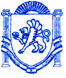 	                  РЕСПУБЛІКА КРИМ	                         РЕСПУБЛИКА КРЫМ	 КЪЫРЫМ ДЖУМХУРИЕТИ             БАХЧИСАРАЙСЬКИЙ РАЙОН	                          БАХЧИСАРАЙСКИЙ РАЙОН	 БАГЪЧАСАРАЙ БОЛЮГИ                          АДМІНІСТРАЦІЯ	                                                        АДМИНИСТРАЦИЯ                                               УГЛОВОЕ КОЙ УГЛІВСЬКОГО  СІЛЬСЬКОГО  ПОСЕЛЕННЯ	       УГЛОВСКОГО СЕЛЬСКОГО ПОСЕЛЕНИЯ         КЪАСАБАСЫНЫНЪ ИДАРЕСИПОСТАНОВЛЕНИЕот «08» октября 2018 года					№ 190Об установлении часов работы для муниципальных предприятийрозничной торговли на территории муниципального образованияУгловское сельское поселение Бахчисарайского района Республики КрымВ соответствии с Федеральным законом от 06.102003 г. № 131-ФЗ «Об общих принципах организации местного самоуправления в Российской Федерации», с ч. 2 ст. 14 Федерального закона от 30.12.2006 № 271-ФЗ «О розничных рынках и о внесении изменений в Трудовой кодекс Российской Федерации», руководствуясь Уставом муниципального образования Угловское сельское поселение Бахчисарайского района Республики КрымПОСТАНОВЛЯЮ:Установить часы работы для муниципальных предприятий розничной торговли на территории муниципального образования Угловское сельское поселение Бахчисарайского района Республики Крым в пределах с 06.00 до 23.00 часов.Рекомендовать руководителям муниципальных предприятий розничной торговли, осуществляющим деятельность на территории муниципального образования Угловское сельское поселение Бахчисарайского района Республики Крым, установить режим работы с учетом норм трудового законодательства в пределах, установленных в пункте 1 настоящего постановления.Данное постановление вступает в силу с момента его обнародования и подлежит размещению на информационном стенде администрации Угловского сельского поселения и дополнительно на официальном сайте администрации Угловского сельского поселения Бахчисарайского района Республики Крым.Контроль за выполнением настоящего постановления оставляю за собой.Председатель Угловского сельского совета – глава администрации Угловского сельского поселения						Н.Н. СосницкаяИсп. Бутова Н.В.